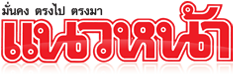 ข่าวประจำวันศุกร์ที่ 19 สิงหาคม พ.ศ.2559 หน้าที่ 21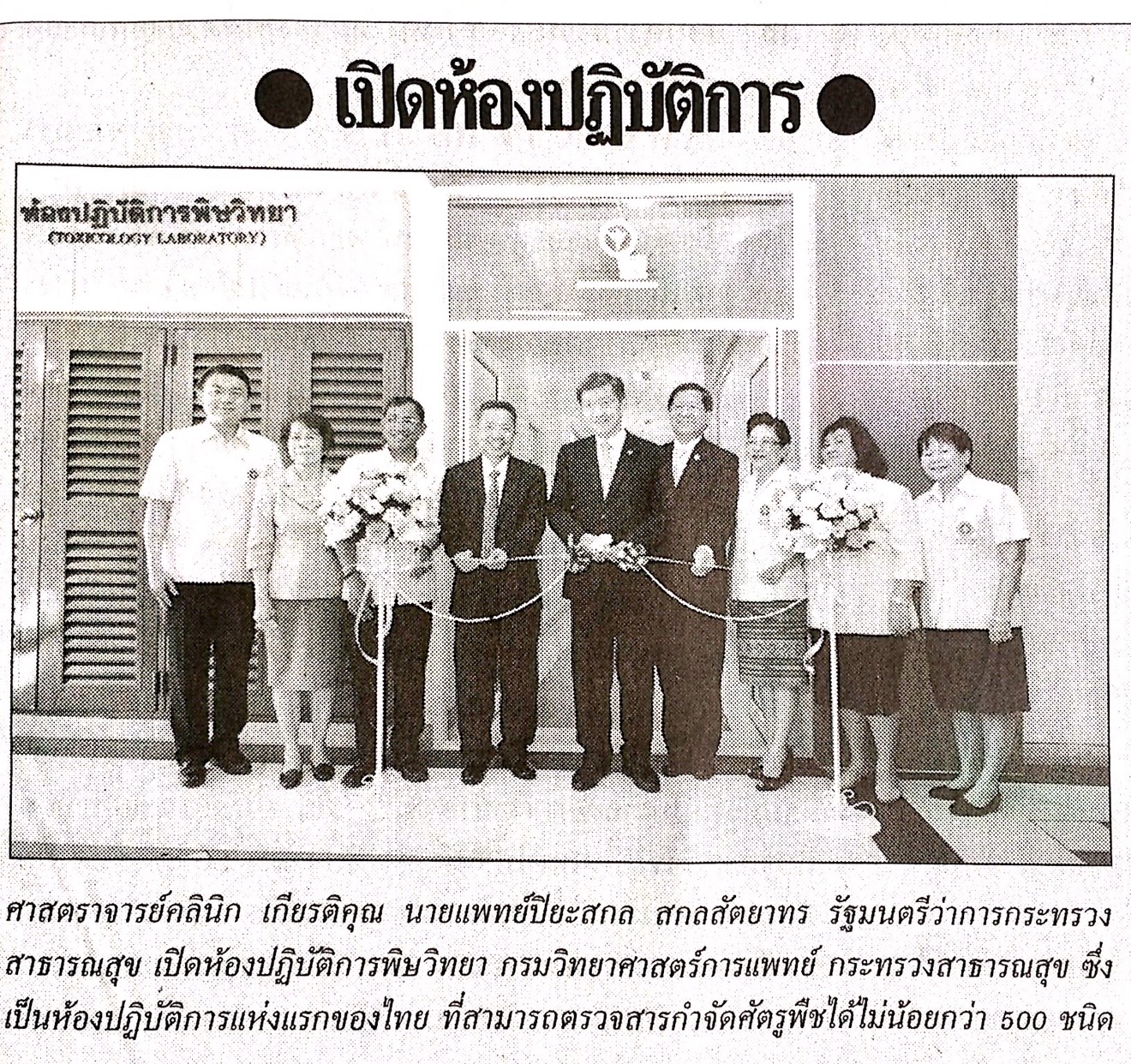 ข่าวประจำวันศุกร์ที่ 19 สิงหาคม พ.ศ.2559 หน้าที่ 21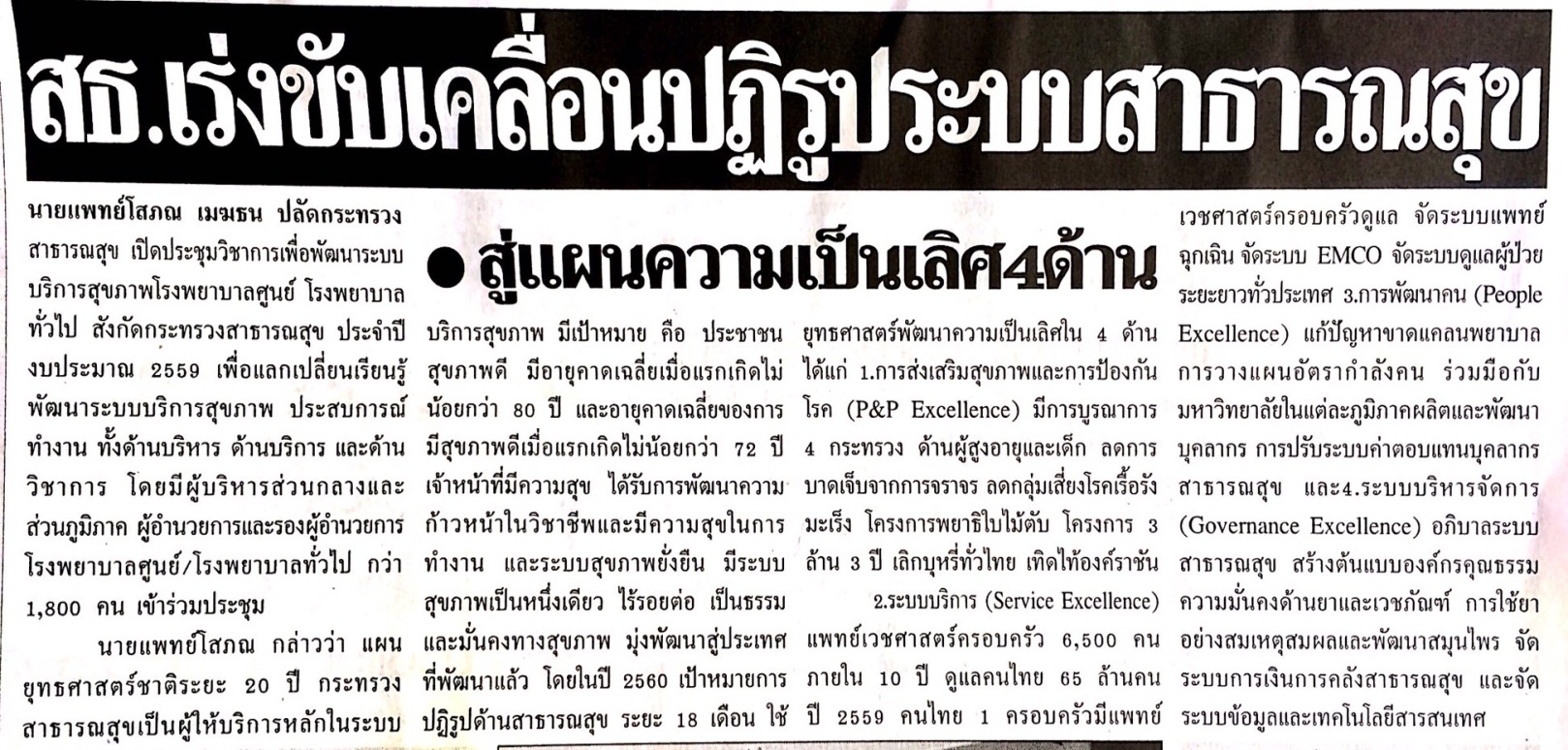 ข่าวประจำวันศุกร์ที่ 19 สิงหาคม พ.ศ.2559 หน้าที่ 21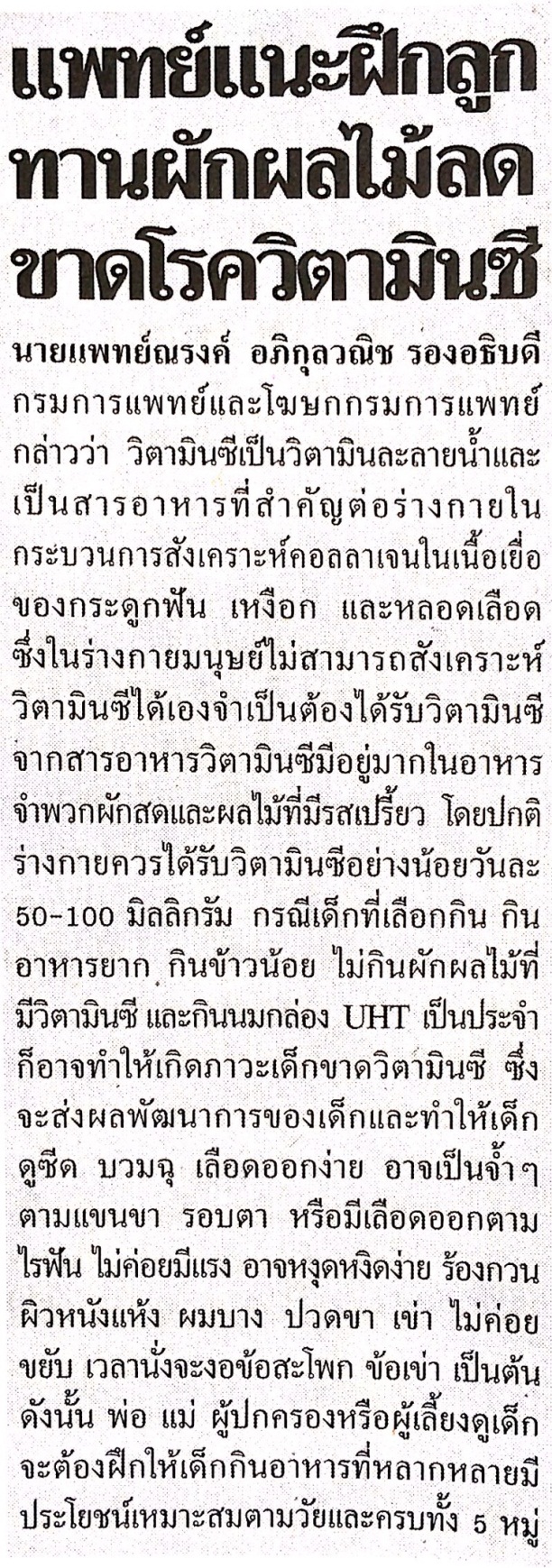 ข่าวประจำวันศุกร์ที่ 19 สิงหาคม พ.ศ.2559 หน้าที่ 21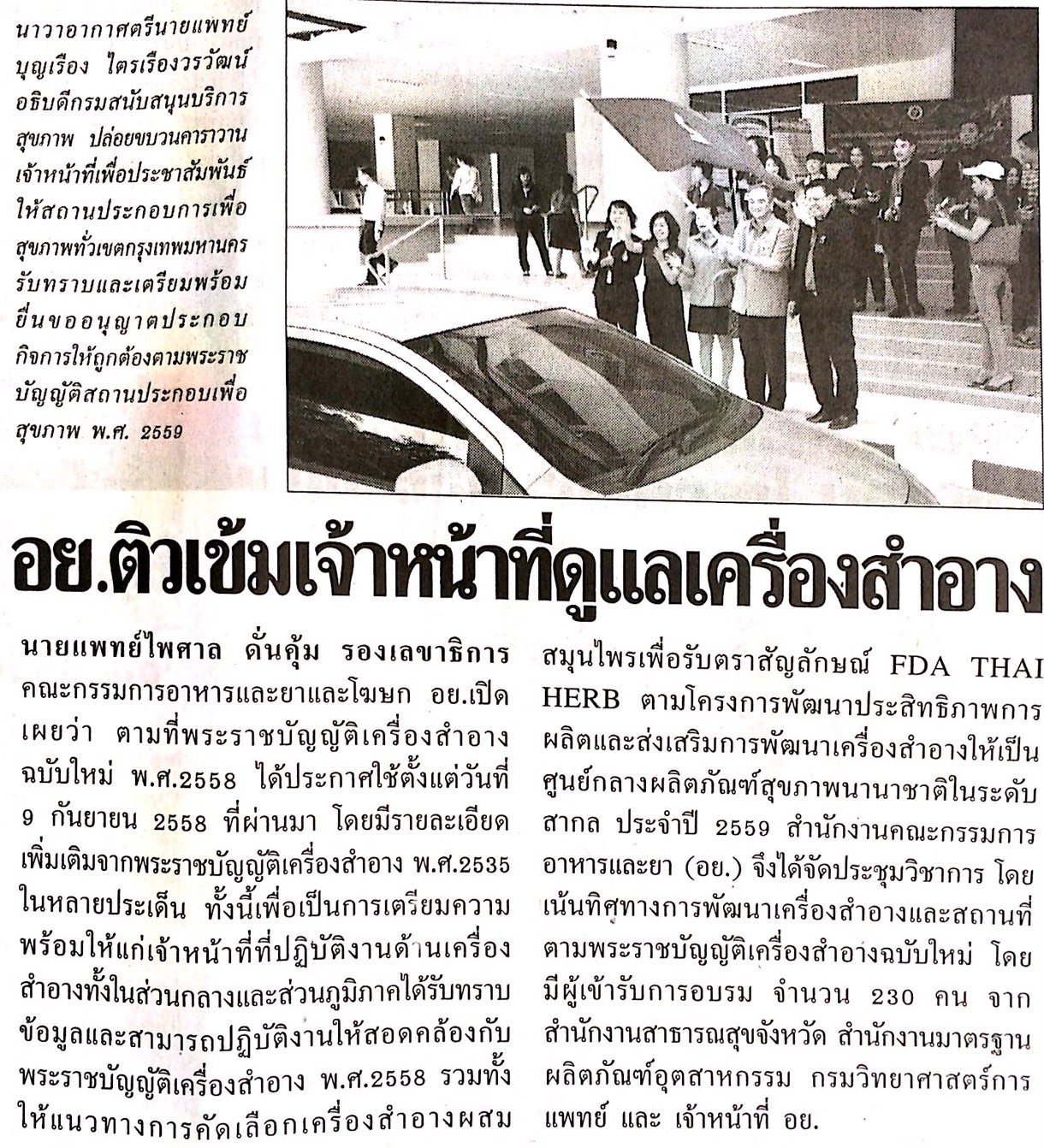 ข่าวประจำวันศุกร์ที่ 19 สิงหาคม พ.ศ.2559 หน้าที่ 21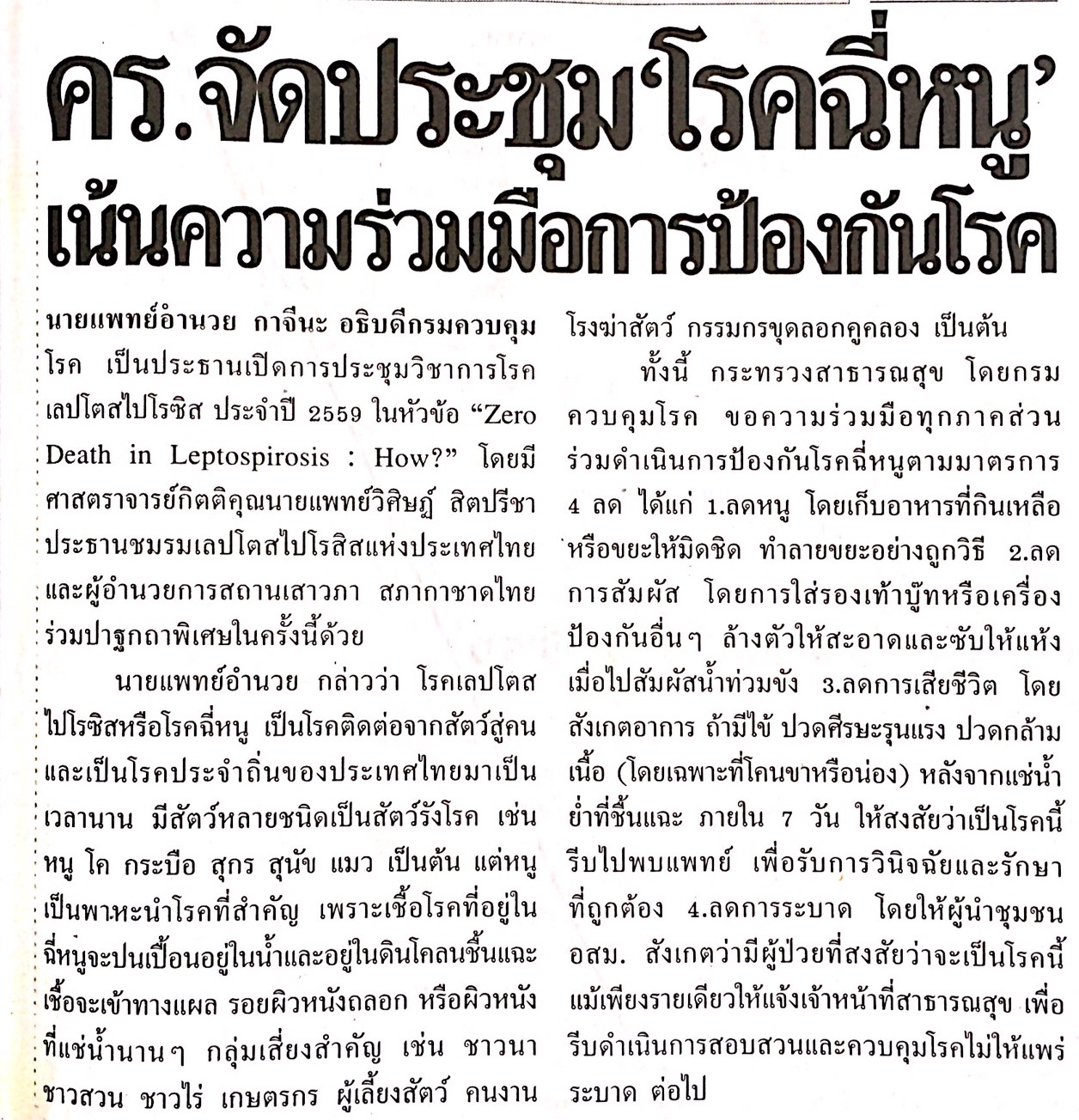 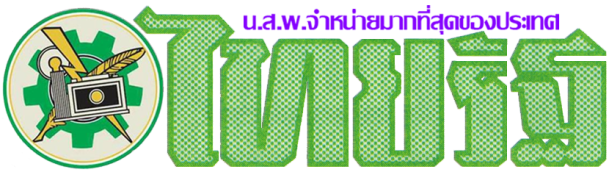 ข่าวประจำวันศุกร์ที่ 19 สิงหาคม พ.ศ.2559 หน้าที่ 15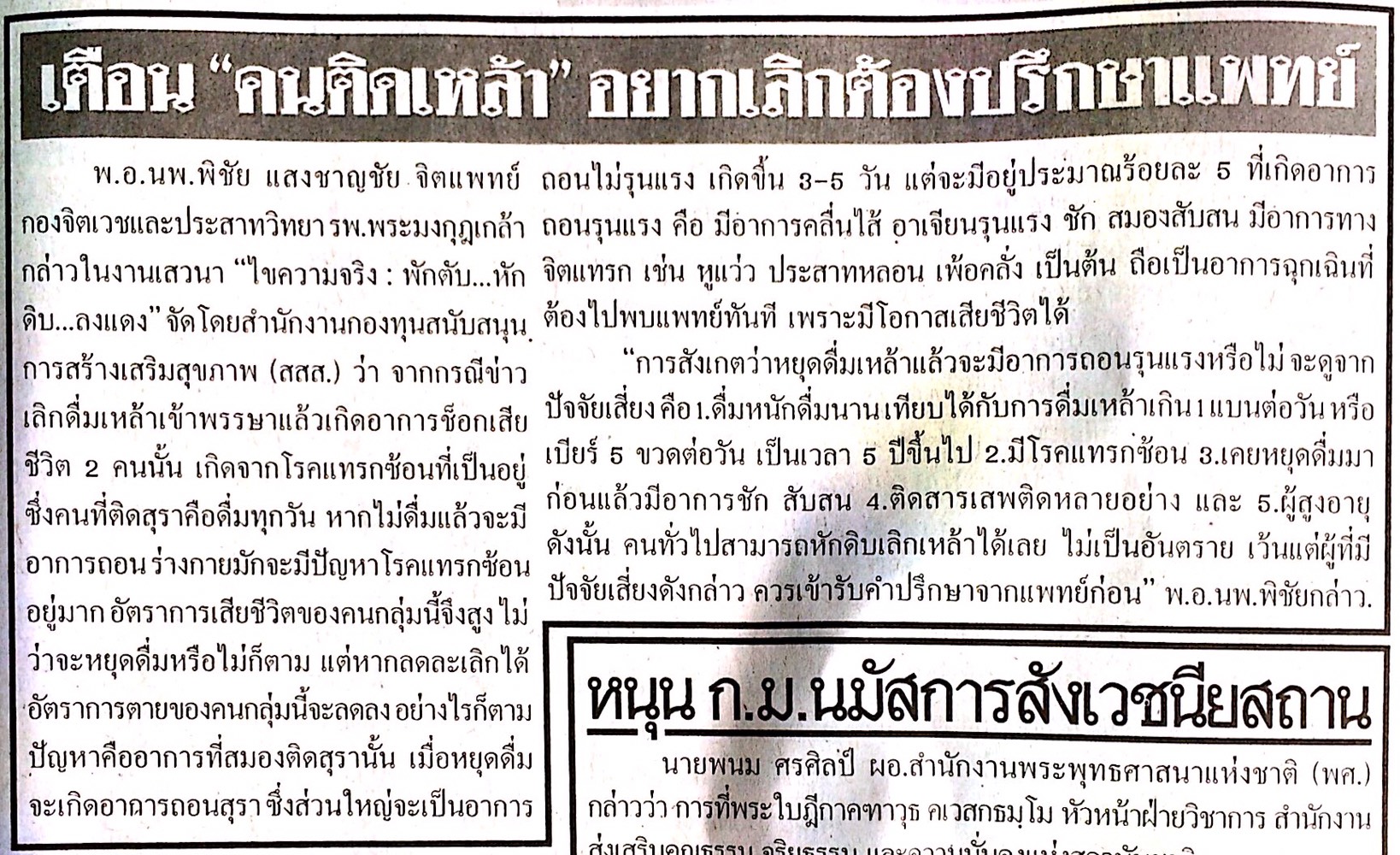 